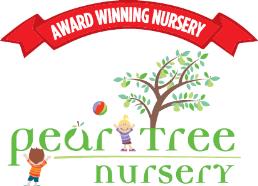 Pear Tree Nursery, Haddington1140 hours of Funded Early Learning and Childcare Information SheetWhat happens when my child turns 3 years old?When your child turns three years old, they are entitled to 1140 hours of Early Learning and Childcare (ELC) the term after their 3rd birthday.  The 1140 hours is an offer.  You don’t need to take it up, or you can choose just to take part of the hours.You can access ELC through us, as we are in partnership with our local council to deliver ELC and we meet the National Standard.How can I access these hours at Pear Tree Nursery?There are 2 options:Option 1Funded only hours (less than 22.8 hours a week) can be accessed as follows:Full day:  8am - 6pm (10 hours)PM session: 1pm – 6pm (5 hours)(please note we do not offer morning only funded sessions)A mixture of sessions can be taken.  Total number of funded hours over 50 weeks is 22.8 hours per weekTo make up any shortfall in hours to allow families to utilise the full 22.8 hours we can offer ‘floating days’.  We will let you know if you are eligible for the ‘floating days’ and how many days you are entitled to.  These additional days are free of charge. The nursery opens from 7.30am daily.  If you attend a full day funded hour session (10 hours) per option 1 and require a 7.30 am start, then you will need to pay for the additional half hour.  Option 2If you require more than 1140 hours (22.8 hours a week) these can be accessed as follows:A mixture of sessions from:Full day: 7.30am – 6pmAM session: 7.30am – 1pmPM session: 1pm – 6pmAn invoice for the normal nursery fees will be issued with the equivalent of 22.8 hours a week taken off this amount. Do I have to apply for 1140 hours?Yes, we need all parents to complete a 1140 hours application form and return to the nursery.  The nursery will issue these application forms to all eligible children.  We do ask that the forms are returned as soon as possible to allow us to ensure your child is captured in the claim to the local authority to receive their 1140 hours.  Forms are also available on our website for families to download and complete.Do I have to pay for 1140 hours?The funded hours do not cover all snacks/meals/additional experiences that the nursery provides e.g. community outings, forest school sessions, intergeneration sessions etc.  An optional additional fee* is set as follows:Half day session - £1.50 per sessionFull day session - £3.00 per sessionThese costs will be calculated weekly x 50 weeks/12 months and a monthly invoice will be issued on the 1st of the month.  If families require more than 1140 hours, then a monthly invoice will be issued as normal with the 1140 hours amount deducted from the invoice with the above extras added on. This invoice will be calculated weekly over 50 weeks/12 months.*There are 2 options for families who do not want to take up these charges:Option 1 – There are various other providers in East Lothian who are not imposing these charges that families could attend instead.Option 2 – children who opt out will not be included in forest school, intergeneration, off-site experiences and families will need to provide snacks/meals in line with current legislation taking into account allergies of children attending the setting.  Due to lack of storage space families will be required to attend the setting at snack/meal times to provide this facility to their own child.Covid update/split placements.We are unable to offer a funded split placement with another setting.  We will consider split placements which need to be risk assessed and approved by the nurery Director however the sessions would be fully payable, no funding deduction. Please refer to East Lothian Council website regarding split funded places.